Gracias por traer a su niño a la escuela hoy!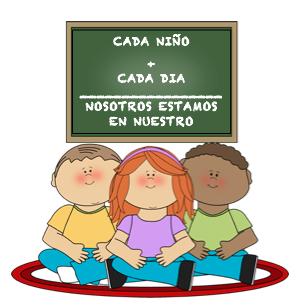 